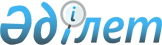 О внесении изменений в решение Кызылжарского районного маслихата Северо-Казахстанской области от 7 марта 2018 года № 24/18 "О повышении базовых ставок земельного налога и ставок единого земельного налога по Кызылжарскому району"
					
			Утративший силу
			
			
		
					Решение Кызылжарского районного маслихата Северо-Казахстанской области от 17 марта 2020 года № 51/8. Зарегистрировано Департаментом юстиции Северо-Казахстанской области 18 марта 2020 года № 6100. Утратило силу решениеммаслихата Кызылжарского района СевероКазахстанской области от 12 августа 2022 года № 15/5
      Сноска. Утратило силу решением маслихата Кызылжарского района Северо-Казахстанской области от 12.08.2022 № 15/5 (вводится в действие по истечении десяти календарных дней после дня его первого официального опубликования).
      В соответствии со статьей 7 Закона Республики Казахстан от 23 января 2001 года "О местном государственном управлении и самоуправлении в Республике Казахстан", статьей 26 Закона Республики Казахстан от 6 апреля 2016 года "О правовых актах" Кызылжарский районный маслихат Северо-Казахстанской области РЕШИЛ:
      1. Внести в решение Кызылжарского районного маслихата Северо-Казахстанской области "О повышении базовых ставок земельного налога и ставок единого земельного налога по Кызылжарскому району" от 7 марта 2018 года № 24/18 (опубликовано 2 апреля 2018 года в Эталонном контрольном банке нормативных правовых актов Республики Казахстан в электронном виде, зарегистрировано в Реестре государственной регистрации нормативных правовых актов под № 4611) следующие изменения:
      заголовок указанного решения изложить в новой редакции:
      "О повышении базовых ставок земельного налога по Кызылжарскому району";
      преамбулу указанного решения изложить в новой редакции:
       "В соответствии с пунктом 5 статьи 509 Кодекса Республики Казахстан от 25 декабря 2017 года "О налогах и других обязательных платежах в бюджет" (Налоговый кодекс) Кызылжарский районный маслихат Северо-Казахстанской области РЕШИЛ:";
      пункт 1 изложить в новой редакции: 
       "Повысить в десять раз базовые ставки земельного налога, установленные статьей 503 Кодекса Республики Казахстан от 25 декабря 2017 года "О налогах и других обязательных платежах в бюджет" (Налоговый кодекс), на земли сельскохозяйственного назначения, не используемые в соответствии с земельным законодательством Республики Казахстан.".
      2. Настоящее решение вводится в действие по истечении десяти календарных дней после дня его первого официального опубликования и распространяется на правоотношения, возникшие с 1 января 2020 года.
					© 2012. РГП на ПХВ «Институт законодательства и правовой информации Республики Казахстан» Министерства юстиции Республики Казахстан
				
      Председатель сессии Кызылжарского районного маслихата Северо-Казахстанской области 

С.Оралұлы

      Секретарь Кызылжарского районного маслихата Северо-Казахстанской области 

А.Молдахметова
